Lunch Break

Sachem Library has a café on the main level, to the right of the circulation desk, filled with scrumptious fast food and beverages.
If you’d like other restaurant choices, below is a list of local eateries that are nearby.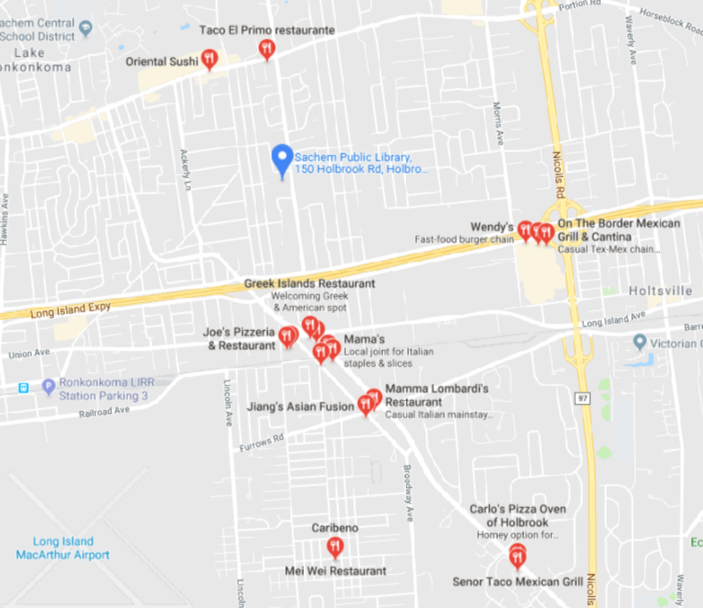 

Mamma Lombardi's Restaurant400 Furrows Rd, Holbrook, NY Izumi Sushi and Hibachi Steak house5745 Sunrise Hwy, Holbrook, NY Hummus Mediterranean1066 Main St, Holbrook, NY Mama's1057 Main St, Holbrook, NY On The Border Mexican Grill & Cantina45 Middle Ave, Holtsville, NY Chili's Grill & Bar50 Middle Ave, Holtsville, NY Caribeno1231 Grundy Ave #2, Holbrook, NY Taco El Primo704 Portion Rd, Lake Ronkonkoma, NYOriental Sushi600 Portion Rd, Ronkonkoma, NYNew Century Chinese1079 Main St, Holbrook, NY Greek Islands Restaurant315 Main St A, Holbrook, NY Wendy's175 Morris Ave, Holtsville, NY Lotus Dynasty Restaurant338 Union Ave, Holbrook, NY Joe's Pizzeria & Restaurant346 Union Ave, Holbrook, NY China 4315 Main St M, Holbrook, NY Jiang's Asian Fusion380 Furrows Rd, Holbrook, NY Holbrook Diner980 Main St, Holbrook, NYThe Irish Times Pub975 Main St, Holbrook, NY Outback Steakhouse325 Main St, Holbrook, NY Island Lake Diner625 Portion Rd, Ronkonkoma, NY